This addendum is added to and is to be considered part of the subject contract.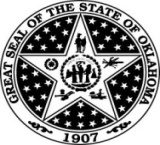 State of OklahomaOffice of Management and EnterpriseServices/ISD ProcurementStatewide Contract AddendumContract Issuance Date:  07/01/2010Date:  07/01/2010Date:  07/01/2010Statewide  Contract #:TSW804BTSW804BTSW804BContract Title:Online  Legal ServiceOnline  Legal ServiceOnline  Legal ServiceAddendum Date:06/30/2014Addendum #:005005005Contract Renewal (year 5-renewal option) with no remaining optional renewals.Contract renewed for one (1) year – at the same terms and conditions. Contract period 07/01/2014 through 06/30/2015Agreement Period 07/01/2010 through 06/30/2015Contract Renewal (year 5-renewal option) with no remaining optional renewals.Contract renewed for one (1) year – at the same terms and conditions. Contract period 07/01/2014 through 06/30/2015Agreement Period 07/01/2010 through 06/30/2015Contract Renewal (year 5-renewal option) with no remaining optional renewals.Contract renewed for one (1) year – at the same terms and conditions. Contract period 07/01/2014 through 06/30/2015Agreement Period 07/01/2010 through 06/30/2015Contract Renewal (year 5-renewal option) with no remaining optional renewals.Contract renewed for one (1) year – at the same terms and conditions. Contract period 07/01/2014 through 06/30/2015Agreement Period 07/01/2010 through 06/30/2015OMES Contact:Hurtisine FranklinPhone: (405) 521-6419Title:Procurement Specialist E-mail: Hurtisine.Franklin@omes.ok.gov